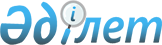 Об утверждении Правил разработки Национального доклада о состоянии окружающей среды и об использовании природных ресурсов Республики Казахстан
					
			Утративший силу
			
			
		
					Постановление Правительства Республики Казахстан от 7 ноября 2016 года № 673. Утратило силу постановлением Правительства Республики Казахстан от 21 июля 2022 года № 512.
      Сноска. Утратило силу постановлением Правительства РК от 21.07.2022 № 512 (вводится в действие по истечении десяти календарных дней после дня его первого официального опубликования).
      В соответствии с подпунктом 7) статьи 16 Экологического кодекса Республики Казахстан от 9 января 2007 года Правительство Республики Казахстан Постановляет:
      1. Утвердить прилагаемые Правила разработки Национального доклада о состоянии окружающей среды и об использовании природных ресурсов Республики Казахстан.
      2. Настоящее постановление вводится в действие по истечении десяти календарных дней после дня его первого официального опубликования. Правила разработки Национального доклада о состоянии окружающей
среды и об использовании природных ресурсов
Республики Казахстан
1. Общие положения
      1. Настоящие Правила разработки Национального доклада о состоянии окружающей среды и об использовании природных ресурсов Республики Казахстан (далее – Правила) разработаны в соответствии с подпунктом 7) статьи 16 Экологического кодекса Республики Казахстан от 9 января 2007 года (далее – Экологический кодекс) и определяют порядок разработки Национального доклада о состоянии окружающей среды и об использовании природных ресурсов Республики Казахстан (далее – Национальный доклад).
      2. Национальный доклад разрабатывается в целях ежегодного информирования населения о фактической экологической ситуации на территории Республики Казахстан и мерах, принимаемых по ее улучшению.
      3. Разработку Национального доклада организует уполномоченный орган в области охраны окружающей среды (далее – уполномоченный орган).
      4. Национальный доклад входит в состав Государственного фонда экологической информации. 2. Порядок разработки Национального доклада
      5. Национальный доклад основывается на анализе качественных и количественных характеристик окружающей среды и природных ресурсов, антропогенного воздействия, государственной политики, статистической, экспертной, научной и иной информации, отражает уровень развития экологической сферы и смежных отраслей, определяет экологические проблемы и возможные варианты их решений.
      6. Уполномоченный орган ежегодно в январе года, следующего за отчетным, направляет запросы в центральные государственные органы и местные исполнительные органы (далее – государственные органы) о предоставлении информации для разработки Национального доклада. 
      7. Государственные органы ежегодно до 1 марта года, следующего за отчетным, предоставляют информацию для составления Национального доклада.
      8. Уполномоченный орган организует сбор, обобщение, анализ информации, предоставленной государственными органами, и формирование проекта Национального доклада, включающего следующие сведения:
      1) о качественной и количественной характеристиках окружающей среды и природных ресурсов;
      2) об антропогенном воздействии на окружающую среду, включая основные общественно-значимые экологические проблемы;
      3) об экологической обстановке в регионах;
      4) по реализации государственной политики в области охраны окружающей среды и использования природных ресурсов.
      9. После формирования проекта Национального доклада уполномоченный орган ежегодно до 1 сентября года, следующего за отчетным, направляет его на согласование в государственные органы.
      10. Государственные органы в течение пятнадцати календарных дней согласовывают проект Национального доклада либо предоставляют замечания и предложения. 
      11. Уполномоченным органом в срок до 1 октября года, следующего за отчетным, проект Национального доклада направляется на повторное согласование в государственные органы. 
      12. Государственные органы согласовывают доработанный проект Национального доклада в течение пяти рабочих дней со дня получения на повторное согласование.
      13. После согласования с государственными органами проект Национального доклада не позднее 25 октября года, следующего за отчетным, выносится на рассмотрение экспертной группы (далее – экспертная группа), формируемой при уполномоченном органе для экспертной оценки, членами которой могут являться представители заинтересованных государственных органов, научных организаций и общественности. 
      14. По результатам рассмотрения экспертной группой проекта Национального доклада оформляется заключение в произвольной форме с рекомендациями о публикации Национального доклада. 
      15. Заключение экспертной группы к проекту Национального доклада представляется в течение десяти рабочих дней с момента его поступления на рассмотрение экспертной группы на казахском и русском языках.
      16. В случае наличия в заключении экспертной группы замечаний и предложений по проекту Национального доклада, уполномоченный орган и государственные органы в течение пятнадцати рабочих дней устраняют замечания и рассматривают предложения экспертной группы по проекту Национального доклада.
      17. Заключение экспертной группы и окончательный вариант Национального доклада публикуются на интернет-ресурсе уполномоченного органа на государственном и русском языках ежегодно до 10 декабря года, следующего за отчетным.
					© 2012. РГП на ПХВ «Институт законодательства и правовой информации Республики Казахстан» Министерства юстиции Республики Казахстан
				
Премьер-Министр
Республики Казахстан
Б. СагинтаевУтверждены
постановлением Правительства
Республики Казахстан
от 7 ноября 2016 года № 673